ТЕХНИЧЕСКОЕ ЗАДАНИЕ3на предоставление услуги «Изготовление вспомогательной оснастки, используемой при производстве новой, или модернизированной продукции: смеситель для перемешивания кофе в камере»1. Общие положенияПолное и сокращенное наименование Заказчика.Информация скрытаКонечная(ые) цель(и) получения услуги: изготовление технологической вспомогательной оснастки для производства новой и модернизированной продукции.Объект, на который направлено предоставление услуги: Информация скртыа2. Требования, предъявляемые к ИсполнителюПеречень основных мероприятий в рамках предоставления услуги: изготовление технологической вспомогательной оснастки: смеситель для перемешивания кофе в камере.Требования к характеристикам результата предоставления услуги (в зависимости от вида услуги – количество, формат, объем, габариты, чертежи, содержание, технические характеристики, физические свойства, период актуальности результата, наличие соответствия ГОСТам и т.п.).Необходимо изготовить технологичную вспомогательную оснастку для применения при сборке пищевого оборудования – ростер для обжарки кофе Тайфун. Габариты изделия: Смеситель для перемешивания кофе в камере (482х603х482мм.)Подбор комплектующих для изделий – на усмотрение Исполнителя. Чертежи изделия – в приложении к Техническому заданию.Наличие у Исполнителя разрешительных документов (при необходимости).Исполнителю желательно иметь сертификат соответствия IQS.Наличие у Исполнителя оборудования, инструментов, программного обеспечения и т.д., необходимых для достижения качественного результата услуги (при необходимости).Для достижения качественного результата услуги Исполнителю необходимо иметь:опыт проектирования и изготовления вспомогательной технологической оснастки для теплового оборудования (Ростеров для обжарки кофе); оптоволоконный лазерный станок по металлу с чпу; гидравлический листогибочный пресс с чпу; наличие CAD систем для работы с конструкторской документацией; наличие инструментов для проведения сварочных работ с последующей зачисткой и шлифовкой.3. Предоставляемые Исполнителю Заказчиком документы и материалы Чертеж изделия, которое должно получиться при использовании изготовленной вспомогательной технологической оснастки.4. Состав и содержание мероприятий5. Требования к результатам работ5.1. Конечным результатом предоставления услуги является работоспособная вспомогательная технологическая оснастка, соответствующая чертежу на изделие.5.2. По окончании выполнения мероприятий, связанных с предоставлением услуги, Исполнитель передает заказчику 3D модель в электронном виде. 5.3. Акт выполненных работ в 3-х экземплярах.Приложение к Техническому заданиюЧертеж изделия «Смеситель для перемешивания кофе в камере»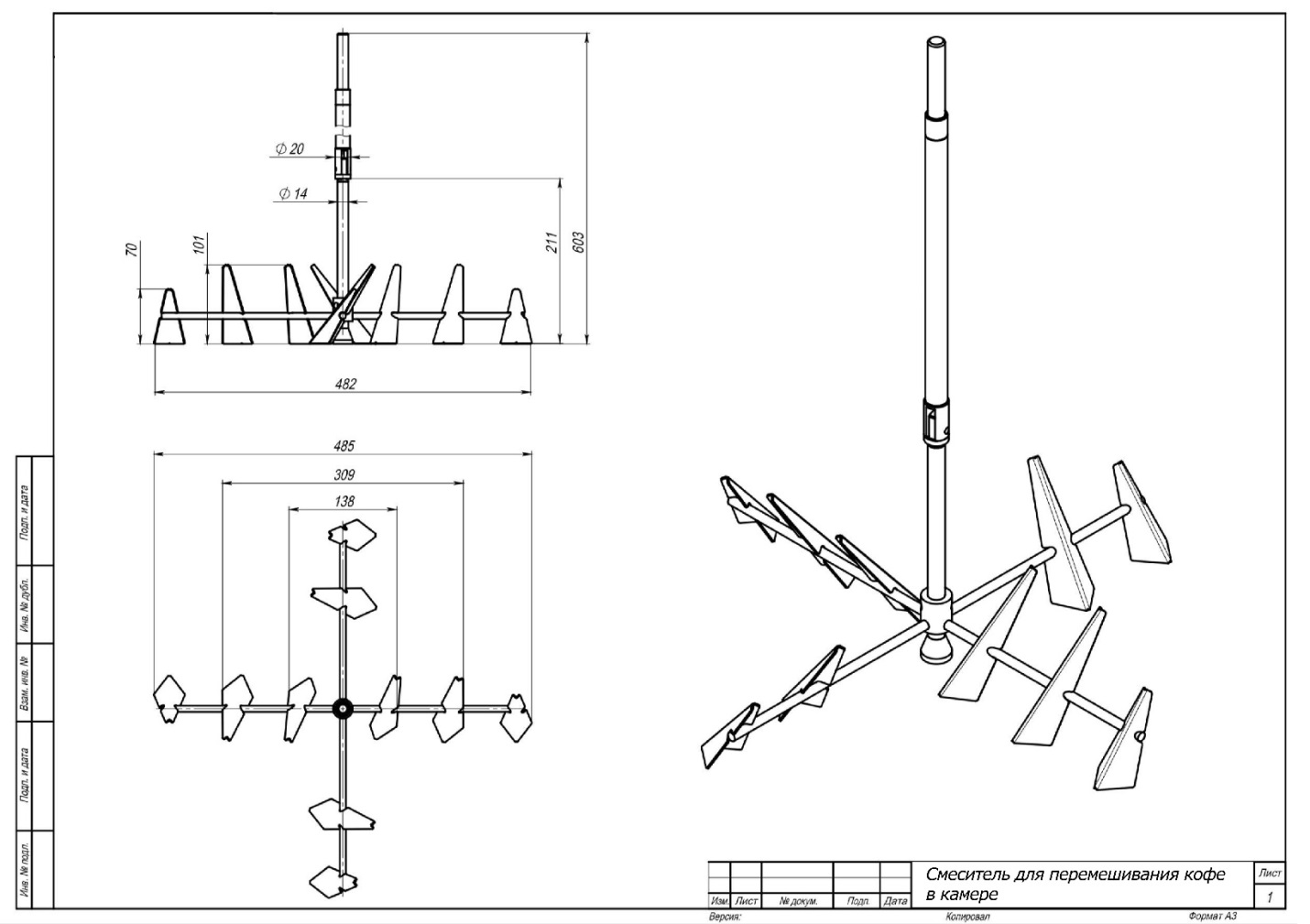 № п/пНаименование мероприятияПериод выполнения (указывается количество календарных дней с даты подписания Договора)Форма результата1Изготовление вспомогательной оснастки: смеситель для перемешивания кофе в камере60Изготовленная оснастка ИТОГО 60